 Counselor Education Internship in Counselor Education Internship Experience End-of-Experience Report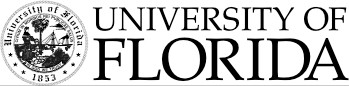 Due last day of classes of term in which student is registered for this experience.Student’s Name:UFID:Term and Year:Supervisor’s Name:Supervisor’s Name:Supervisor’s Signature:Date:Instructions: Rate the student on the following skills and abilities according to the following scale: (1) Unsatisfactory, (2) Below expectations for training level, (3) Satisfactory; meets expectations for training level, (4) Above expectations for training level, (5) Outstanding, (NA) Insufficient contact to judge.Instructions: Rate the student on the following skills and abilities according to the following scale: (1) Unsatisfactory, (2) Below expectations for training level, (3) Satisfactory; meets expectations for training level, (4) Above expectations for training level, (5) Outstanding, (NA) Insufficient contact to judge.Instructions: Rate the student on the following skills and abilities according to the following scale: (1) Unsatisfactory, (2) Below expectations for training level, (3) Satisfactory; meets expectations for training level, (4) Above expectations for training level, (5) Outstanding, (NA) Insufficient contact to judge.Instructions: Rate the student on the following skills and abilities according to the following scale: (1) Unsatisfactory, (2) Below expectations for training level, (3) Satisfactory; meets expectations for training level, (4) Above expectations for training level, (5) Outstanding, (NA) Insufficient contact to judge.Instructions: Rate the student on the following skills and abilities according to the following scale: (1) Unsatisfactory, (2) Below expectations for training level, (3) Satisfactory; meets expectations for training level, (4) Above expectations for training level, (5) Outstanding, (NA) Insufficient contact to judge.Instructions: Rate the student on the following skills and abilities according to the following scale: (1) Unsatisfactory, (2) Below expectations for training level, (3) Satisfactory; meets expectations for training level, (4) Above expectations for training level, (5) Outstanding, (NA) Insufficient contact to judge.Instructions: Rate the student on the following skills and abilities according to the following scale: (1) Unsatisfactory, (2) Below expectations for training level, (3) Satisfactory; meets expectations for training level, (4) Above expectations for training level, (5) Outstanding, (NA) Insufficient contact to judge.  All Domains12345NADevelopment of professional skillsCooperation with supervisorAdherence to policies and proceduresTimeliness in completing required paperworkFulfillment of duties outlined in prospectusProvision of work samplesOpenness to feedback on professional performanceOpenness to feedback on personal performance/behaviorsGeneral adaptation to work settingGeneral professional functioning and effectivenessSupervision Domain  Knowledge & application of roles and relationships related to clinical supervisionAssessment of supervisees’ developmental level and other relevant characteristicsTeaching DomainKnowledge & application of roles and responsibilities related to educating counselorsKnowledge & application of pedagogy and teaching methods related to counselor educationInstructions: In the space provided, please type your comments about the student’s performance.